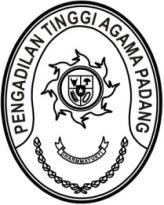 Nomor 	:       /PAN.PTA.W3-A/HK2.6/I/2024	            Padang, 30 Januari 2024Sifat	: BiasaLampiran 	:  - Hal	: Penerimaan dan Registrasi Perkara                     Banding Nomor 15/Pdt.G/2024/PTA.PdgKepada    Yth. Ketua Pengadilan Agama Tanjung PatiAssalamu’alaikum Wr.Wb.Dengan ini kami beritahukan kepada Saudara bahwa berkas yang dimohonkan banding oleh Saudara:Dasril bin Dairas sebagai Pembanding L a w a nAlirman bin Alizar sebagai Terbanding ITiti Murni bin Alizar sebagai Terbanding IIPT Bank Rakyat Indonesia (BRI) Tbk Kantor Cabang Payakumbuh sebagai Turut Terbanding IPT Pembangunan Daerah Sumatera Barat (Nagari) Tbk Kantor Cabang Payakumbuh sebagai Turut Terbanding IIPT Bank Central Asia (BCA) Tbk Kantor Cabang Payakumbuh sebagai Turut Terbanding IIIPT Bank Negara Indonesia (BNI) Tbk Kantor Cabang Payakumbuh sebagai Turut Terbanding IVPT Bank Mandiri Tbk Kantor Cabang Payakumbuh sebagai Turut Terbanding VTerhadap Putusan Pengadilan Agama Tanjung Pati Nomor 237/Pdt.G/2023/PA.LK tanggal 14 Desember 2023 yang Saudara kirimkan secara elektronik melalui aplikasi e-court telah kami terima dan telah didaftarkan dalam Buku Register Banding Pengadilan Tinggi Agama Padang, Nomor 15/Pdt.G/2024/PTA.Pdg tanggal 30 Januari 2024.Demikian disampaikan untuk dimaklumi sebagaimana mestinya.                  WassalamPlh. Panitera,MasdiTembusan:Sdr. Witra Rizal, S.H.I. sebagai Kuasa Pembanding;Sdr. Hafis Alfarisyi, S.H. dan Rizki Despariandi, S.H. sebagai Kuasa Terbanding;c.q.  Pengadilan Agama Tanjung Pati.